青森県景気ウォッチャー調査（平成２８年１月期）調査期間	平成２８年１月４日～１月１４日	回答率１００％景気現状判断DI・先行き判断DIの推移100良くなっている↑↑50変わらない↓↓悪くなっている0平成２８年２月青森県企画政策部統計分析課調査の目的青森県景気ウォッチャー調査について統計データには表れないきめ細かな生活実感のある情報を収集し、県内景気動向判断の基礎資料とする。調査の範囲県内を東青地区、津軽地区、県南地区、下北地区の4地区に分け、各地域における経済活動の動向を敏感に観察できる業種の中からおよそ30業種を選定し、そこに従事する100名を調査    客体とする。地域別・分野別の客体数分野別の業種・職種調査事項①	３カ月前と比べた景気の現状判断とその理由②	３カ月後の景気の先行き判断とその理由参考1	景気の現状判断参考2	その他自由意見調査期日等四半期に一度（1月、4月、7月、10月）実施し、翌月初旬に公表。3．ＤＩの算出方法景気ウォッチャー調査におけるDI(ディフュージョン・インデックス)は、景気ウォッチャーによる景気の現状・先行き判断を示す指標で、以下の方法により算出している。景気の現状または先行きに対する5段階の判断にそれぞれ以下の点数を与え、これらに各判断の構成比（％）を乗じ算出する。※	回答者全員が(景気は)「変わらない」と回答した場合、DIは50となるため、50が景気の方向性をあらわす目安となる。（本調査についてのお問い合わせ先）〒030-8570	青森県企画政策部統計分析課 統計情報分析グループＴＥＬ	017-734-9166（直通）	ＦＡＸ	017-734-8038１．結果概要（１）３カ月前と比べた景気の現状判断ＤＩ（２）３カ月後の景気の先行き判断ＤＩ２．県全体の動向（１）３カ月前と比べた景気の現状判断①ＤＩ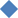 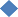 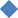 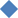 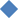 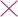 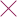 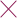 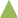 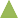 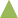 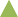 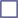 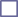 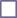 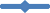 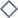 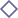 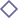 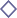 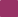 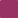 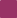 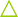 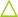 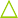 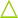 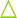 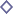 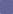 ②回答別構成比（％）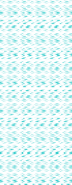 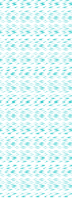 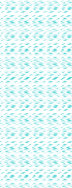 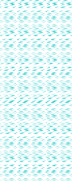 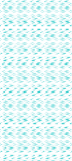 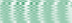 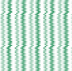 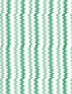 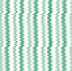 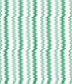 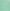 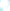 （２）３カ月後の景気の先行き判断①ＤＩ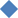 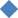 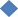 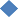 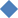 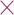 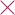 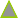 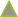 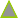 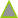 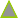 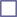 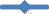 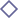 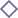 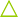 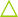 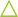 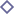 ②回答別構成比（％）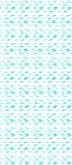 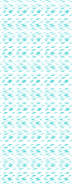 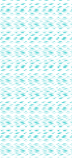 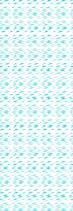 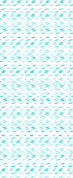 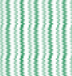 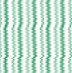 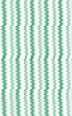 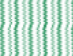 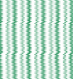 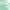 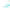 ３．地区別の動向（１）３カ月前と比べた景気の現状判断＜地区別＞①ＤＩ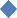 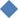 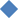 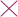 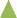 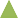 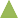 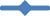 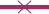 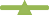 ②地区別回答構成比（％）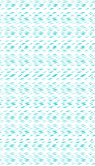 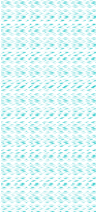 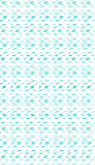 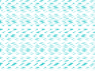 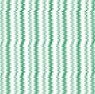 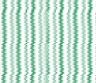 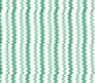 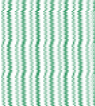 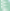 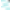 ＜東青地区＞①ＤＩ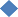 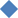 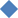 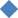 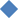 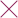 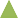 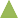 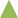 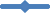 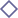 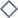 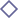 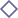 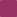 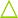 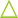 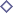 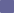 ②回答別構成比（％）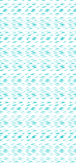 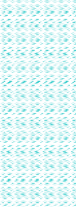 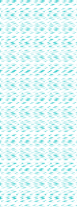 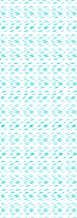 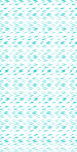 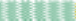 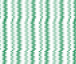 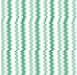 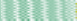 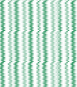 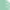 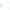 ＜津軽地区＞①ＤＩ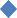 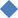 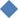 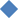 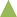 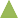 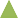 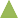 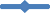 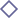 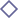 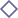 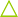 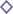 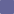 ②回答別構成比（％）３カ月前と比べた景気の現状判断 回答別構成比（津軽地区）0.0	0.0	0.0	0.0	0.0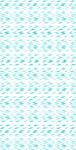 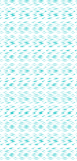 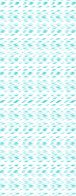 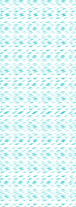 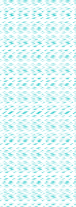 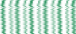 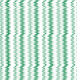 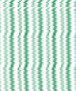 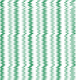 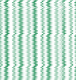 良くなっているやや良くなっている変わらない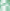 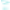 やや悪くなっている悪くなっている平成27年1月平成27年4月平成27年7月平成27年10月平成28年1月＜県南地区＞①ＤＩ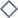 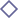 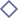 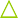 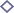 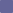 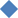 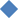 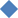 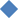 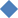 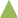 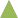 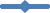 ②回答別構成比（％）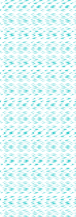 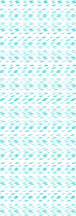 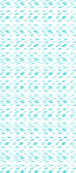 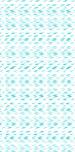 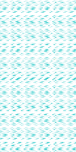 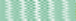 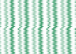 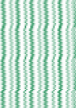 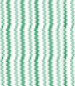 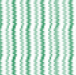 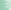 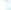 ＜下北地区＞（参考）①ＤＩ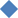 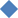 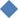 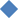 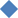 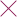 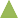 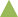 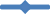 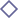 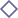 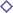 ②回答別構成比（％）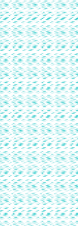 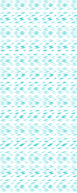 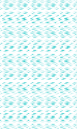 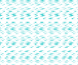 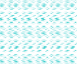 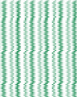 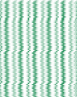 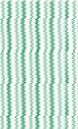 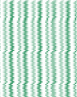 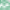 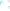 （２）３カ月後の景気の先行き判断＜地区別＞①ＤＩ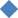 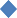 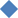 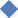 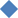 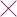 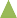 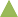 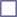 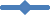 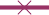 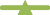 ②地区別回答構成比（％）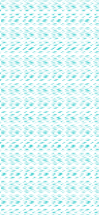 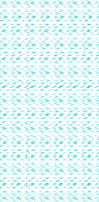 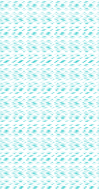 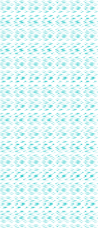 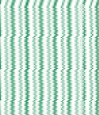 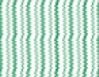 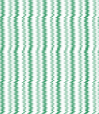 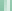 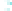 ＜東青地区＞①ＤＩ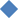 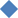 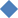 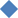 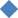 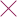 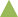 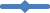 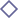 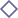 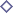 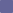 ②回答別構成比（％）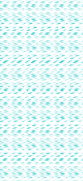 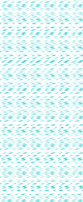 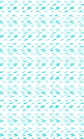 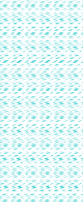 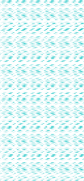 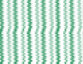 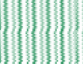 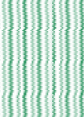 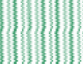 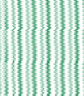 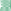 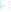 ＜津軽地区＞①ＤＩ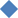 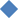 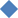 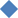 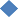 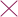 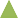 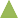 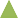 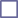 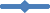 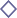 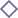 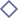 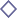 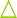 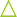 ②回答別構成比（％）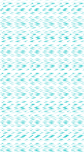 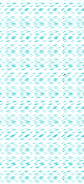 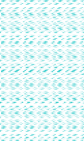 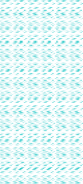 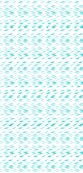 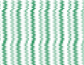 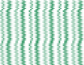 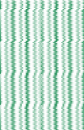 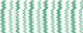 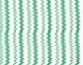 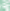 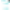 ＜県南地区＞①ＤＩ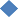 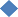 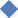 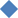 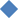 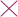 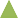 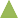 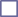 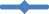 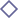 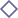 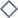 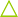 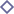 ②回答別構成比（％）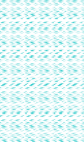 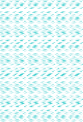 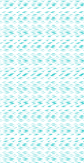 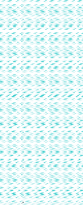 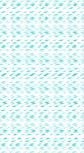 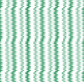 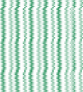 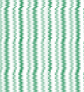 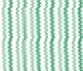 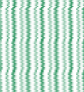 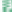 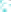 ＜下北地区＞（参考）①ＤＩ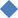 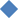 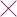 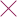 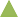 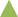 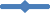 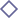 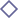 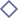 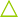 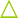 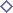 ②回答別構成比（％）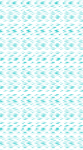 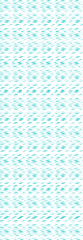 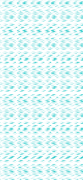 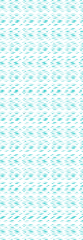 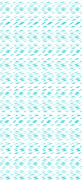 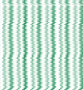 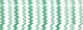 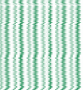 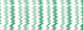 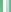 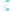 ４．判断理由（１）景気の現状判断理由（２）景気の先行き判断理由５．参考（参考１）景気の現状判断①ＤＩ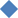 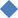 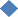 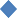 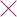 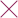 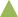 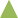 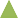 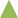 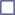 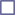 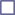 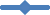 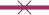 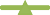 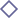 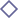 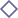 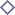 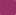 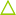 ②回答別構成比（％）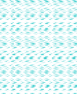 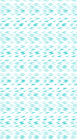 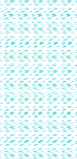 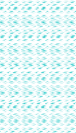 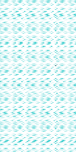 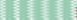 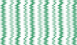 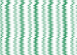 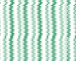 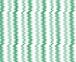 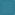 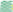 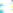 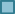 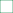 ③地区別ＤＩ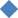 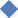 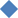 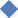 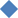 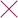 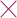 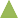 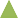 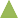 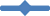 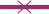 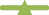 (参考２） その他自由意見地区対  象  地 域調調査 客査 客体数数地区対  象  地 域合計家計家計企業企業企業雇用東青青森市とその周辺部3023234443津軽弘前市、黒石市、五所川原市とその周辺部3022226662県南八戸市、十和田市、三沢市とその周辺部3021217772下北むつ市とその周辺部1099111010075751818187家計関連小	売コンビニ、百貨店、スーパー、乗用車販売、衣料専門店、家電量販店、一般小売店、商店街、卸売業家計関連飲	食一般飲食店、レストラン、スナック家計関連サービス観光型ホテル・旅館、都市型ホテル、観光名所等、旅行代理店、タクシー、美容院、パチンコ、競輪場、ガソリンスタンド家計関連住	宅設計事務所、住宅建設販売企業関連食料品製造、飲料品製造、紙・パルプ製造、電気機械製造、建設、経営コンサルタント、広告・デザイン食料品製造、飲料品製造、紙・パルプ製造、電気機械製造、建設、経営コンサルタント、広告・デザイン雇用関連人材派遣、新聞社求人広告、求人情報誌人材派遣、新聞社求人広告、求人情報誌評価良くなっているやや良くなっている変わらないやや悪くなっている悪くなっている点数10.750.50.250① 県全体の動向前期調査と比べると、「良くなっている」が１．０ポイント減少、「やや良くなっている」が４．０ポイント増加、「変わらない」が６．０ポイント減少、「やや悪くなっている」が１．０ポイント増加、「悪くなっている」が２．０ポイント増加したことにより、全体では０．８ポイント減少の４８．５となり、景気の横ばいを示す５０を２期連続で下回った。判断理由では、購買金額が増えている、ガソリン・灯油が安く生活にゆとりがあるなどプラス面をあげる声があった一方で、例年並みで大きな変化はない、良くなっている実感はない、暖冬の影響で季節商品(衣料品・家電等)が売れないといったマイナス面をあげる声があった。② 分野別の動向前期調査と比べて、企業関連で１．４ポイント増加したものの、家計関連全体で１．０ポイント減少、雇用関連で３．５ポイント減少した。特に、家計関連の飲食で大きく減少した。③ 地区別の動向前期調査と比べて、東青地区でポイントが増加し、津軽地区で横ばい、県南、下北地区で減少した。津軽地区では、３期連続で景気の横ばいを示す５０を上回った。① 県全体の動向前期調査と比べると、「良くなる」が１．０ポイント増加、「やや良くなる」が７．０ポイント増加、「変わらない」が１０．０ポイント減少、「やや悪くなる」が３．０ポイント増加、「悪くなる」が１．０ポイント減少したことにより、全体では２．０ポイント増加の５１．５となり、景気の横ばいを示す５０を２期ぶりに上回った。判断理由では、景気が良くなる要素がない、不要不急の消費を控える傾向が続く、冬期の閑散期で大きな変動はないなど動きの少ない状況を懸念する声があった一方で、原油価格の下落が続き企業収益や家計への明るい兆しがみられる、北海道新幹線開業効果や消費税増税前の駆け込み需要に期待するという声があった。② 分野別の動向前期調査と比べて、家計関連の飲食のみ１０．４ポイント減少したものの、家計関連全体で１．７ポイント増加、企業関連で２．８ポイント増加、雇用関連で３．６ポイント増加した。③ 地区別の動向前期調査と比べて、東青、津軽地区でポイントが増加し、県南、下北地区で減少した。下北地区以外の全地区で景気の横ばいを示す５０を上回った。ｎ=	100ｎ=	100ｎ=	100平成27年1月平成27年4月平成27年7月平成27年10月平成28年1月前期調査との差合	計合	計合	計39.850.553.349.348.5▲  0.8家計関連家計関連39.352.352.349.048.0▲  1.0小売41.752.554.245.850.85.0飲食18.854.243.854.233.3▲  20.9サービス43.551.950.949.148.1▲  1.0住宅50.050.066.754.262.58.3企業関連企業関連36.145.854.247.248.61.4雇用関連雇用関連53.642.960.757.153.6▲  3.5平成27年1月平成27年4月平成27年7月平成27年10月平成28年1月前期調査との差良くなっている0.01.01.01.00.0▲  1.0やや良くなっている7.021.028.021.025.04.0変わらない55.059.056.054.048.0▲  6.0やや悪くなっている28.017.013.022.023.01.0悪くなっている10.02.02.02.04.02.0ｎ	100ｎ	100ｎ	100平成27年1月平成27年4月平成27年7月平成27年10月平成28年1月前期調査との差合	計合	計合	計48.049.854.849.551.52.0家計関連家計関連46.749.355.349.351.01.7小売48.351.755.847.550.83.3飲食31.339.650.054.243.8▲  10.4サービス50.950.955.648.150.01.9住宅50.050.062.554.270.816.6企業関連企業関連50.048.650.047.250.02.8雇用関連雇用関連57.157.160.757.160.73.6平成27年1月平成27年4月平成27年7月平成27年10月平成28年1月前期調査との差良くなる1.01.01.01.02.01.0やや良くなる23.022.035.017.024.07.0変わらない50.056.048.064.054.0▲  10.0やや悪くなる19.017.014.015.018.03.0悪くなる7.04.02.03.02.0▲  1.0ｎ=	100ｎ=	100平成27年1月平成27年4月平成27年7月平成27年10月平成28年1月前期調査との差合	計合	計39.850.553.349.348.5▲  0.8東青38.353.355.047.550.02.5津軽37.548.352.550.850.80.0県南43.349.253.350.047.5▲  2.5下北40.052.550.047.540.0▲  7.5東青津軽県南下北良くなっている0.00.00.00.0やや良くなっている26.723.323.330.0変わらない46.760.046.720.0やや悪くなっている26.713.326.730.0悪くなっている0.03.33.320.0ｎ=	30ｎ=	30ｎ=	30平成27年1月平成27年4月平成27年7月平成27年10月平成28年1月前期調査との差合	計合	計合	計38.353.355.047.550.02.5家計関連家計関連38.055.456.546.752.25.5小売47.252.852.847.252.85.6飲食8.358.366.758.341.7▲  16.6サービス36.155.652.841.752.811.1住宅50.062.575.050.062.512.5企業関連企業関連31.350.050.043.837.5▲  6.3雇用関連雇用関連50.041.750.058.350.0▲  8.3平成27年1月平成27年4月平成27年7月平成27年10月平成28年1月前期調査との差良くなっている0.03.33.33.30.0▲  3.3やや良くなっている6.720.023.36.726.720.0変わらない50.063.363.366.746.7▲  20.0やや悪くなっている33.313.310.023.326.73.4悪くなっている10.00.00.00.00.00.0ｎ= 30ｎ= 30ｎ= 30平成27年1月平成27年4月平成27年7月平成27年10月平成28年1月前期調査との差合	計合	計合	計37.548.352.550.850.80.0家計関連家計関連38.648.952.352.348.9▲  3.4小売44.447.252.847.255.68.4飲食8.366.741.758.341.7▲  16.6サービス40.646.953.156.343.8▲  12.5住宅50.037.562.550.050.00.0企業関連企業関連29.245.850.045.858.312.5雇用関連雇用関連50.050.062.550.050.00.0平成27年1月平成27年4月平成27年7月平成27年10月平成28年1月前期調査との差良くなっている0.00.00.00.00.00.0やや良くなっている10.023.326.723.323.30.0変わらない43.346.756.760.060.00.0やや悪くなっている33.330.016.713.313.30.0悪くなっている13.30.00.03.33.30.0ｎ=	30ｎ=	30ｎ=	30平成27年1月平成27年4月平成27年7月平成27年10月平成28年1月前期調査との差合	計合	計合	計43.349.253.350.047.5▲  2.5家計関連家計関連40.552.450.050.047.6▲  2.4小売33.352.858.344.450.05.6飲食25.033.325.050.025.0▲  25.0サービス53.660.746.453.646.4▲  7.2住宅50.050.062.562.575.012.5企業関連企業関連46.442.957.146.442.9▲  3.5雇用関連雇用関連62.537.575.062.562.50.0平成27年1月平成27年4月平成27年7月平成27年10月平成28年1月前期調査との差良くなっている0.00.00.00.00.00.0やや良くなっている6.716.733.326.723.3▲  3.4変わらない66.766.753.346.746.70.0やや悪くなっている20.013.36.726.726.70.0悪くなっている6.73.36.70.03.33.3ｎ=	10ｎ=	10ｎ=	10平成27年1月平成27年4月平成27年7月平成27年10月平成28年1月前期調査との差合	計合	計合	計40.052.550.047.540.0▲  7.5家計関連家計関連41.752.847.244.436.1▲  8.3小売41.766.750.041.733.3▲  8.4飲食33.358.341.750.025.0▲  25.0サービス50.033.350.041.750.08.3住宅----企業関連企業関連25.050.075.075.075.00.0雇用関連雇用関連----平成27年1月平成27年4月平成27年7月平成27年10月平成28年1月前期調査との差良くなっている0.00.00.00.00.00.0やや良くなっている0.030.030.040.030.0▲  10.0変わらない70.060.040.020.020.00.0やや悪くなっている20.00.030.030.030.00.0悪くなっている10.010.00.010.020.010.0ｎ=	100ｎ=	100平成27年1月平成27年4月平成27年7月平成27年10月平成28年1月前期調査との差合	計合	計48.049.854.849.551.52.0東青51.753.356.753.356.73.4津軽43.347.555.842.550.88.3県南48.348.351.752.551.7▲  0.8下北50.050.055.050.037.5▲  12.5東青津軽県南下北良くなる3.33.30.00.0やや良くなる30.020.030.00.0変わらない56.753.350.060.0やや悪くなる10.023.316.730.0悪くなる0.00.03.310.0ｎ=	30ｎ=	30ｎ=	30平成27年1月平成27年4月平成27年7月平成27年10月平成28年1月前期調査との差合	計合	計合	計51.753.356.753.356.73.4家計関連家計関連52.253.360.952.257.65.4小売58.355.655.647.258.311.1飲食58.358.375.083.358.3▲  25.0サービス41.750.058.347.252.85.6住宅62.550.075.050.075.025.0企業関連企業関連50.056.337.562.550.0▲  12.5雇用関連雇用関連50.050.050.050.058.38.3平成27年1月平成27年4月平成27年7月平成27年10月平成28年1月前期調査との差良くなる3.33.33.33.33.30.0やや良くなる20.020.036.720.030.010.0変わらない56.763.343.363.356.7▲  6.6やや悪くなる20.013.316.713.310.0▲  3.3悪くなる0.00.00.00.00.00.0ｎ= 30ｎ= 30ｎ= 30平成27年1月平成27年4月平成27年7月平成27年10月平成28年1月前期調査との差合	計合	計合	計43.347.555.842.550.88.3家計関連家計関連43.247.755.743.251.17.9小売44.452.858.338.952.813.9飲食25.041.750.050.033.3▲  16.7サービス50.040.656.343.853.19.3住宅37.562.550.050.062.512.5企業関連企業関連41.745.850.037.550.012.5雇用関連雇用関連50.050.075.050.050.00.0平成27年1月平成27年4月平成27年7月平成27年10月平成28年1月前期調査との差良くなる0.00.00.00.03.33.3やや良くなる20.020.040.010.020.010.0変わらない46.756.743.356.753.3▲  3.4やや悪くなる20.016.716.726.723.3▲  3.4悪くなる13.36.70.06.70.0▲  6.7ｎ=	30ｎ=	30ｎ=	30平成27年1月平成27年4月平成27年7月平成27年10月平成28年1月前期調査との差合	計合	計合	計48.348.351.752.551.7▲  0.8家計関連家計関連44.046.450.052.450.0▲  2.4小売41.744.458.355.652.8▲  2.8飲食16.716.725.033.333.30.0サービス57.164.346.453.646.4▲  7.2住宅50.037.562.562.575.012.5企業関連企業関連53.646.453.646.450.03.6雇用関連雇用関連75.075.062.575.075.00.0平成27年1月平成27年4月平成27年7月平成27年10月平成28年1月前期調査との差良くなる0.00.00.00.00.00.0やや良くなる26.730.030.023.330.06.7変わらない46.740.053.366.750.0▲  16.7やや悪くなる20.023.310.06.716.710.0悪くなる6.76.76.73.33.30.0ｎ=	10ｎ=	10ｎ=	10平成27年1月平成27年4月平成27年7月平成27年10月平成28年1月前期調査との差合	計合	計合	計50.050.055.050.037.5▲  12.5家計関連家計関連47.250.052.850.036.1▲  13.9小売50.058.341.750.016.7▲  33.3飲食25.041.750.050.050.00.0サービス66.750.066.750.041.7▲  8.3住宅-----企業関連企業関連75.050.075.050.050.00.0雇用関連雇用関連-----平成27年1月平成27年4月平成27年7月平成27年10月平成28年1月前期調査との差良くなる0.00.00.00.00.00.0やや良くなる30.010.030.010.00.0▲  10.0変わらない50.080.060.080.060.0▲  20.0やや悪くなる10.010.010.010.030.020.0悪くなる10.00.00.00.010.010.0現状分野地区業種理由やや良くなっている家計東青百貨店安売(割引)からの脱却する1年でありました。今後は商品の持つ価値、販売員による接客、情報提供の強化をします。やや良くなっている家計東青住宅建設販売消費増税の現実味がだんだん進行している感じで、動きはあ  る。やや良くなっている家計東青競輪場3ヵ月前と比較し、1日当たりの平均売上、入場者数が増えて いる。やや良くなっている家計東青卸売業ガソリン、灯油が安くなっているため、家計費が少し楽に なっている。その分、食費や小遣いになって回っている感が  ある。やや良くなっている家計東青一般飲食店雪が少ないとやはり青森では色々なことが動かないです。消  費活動はやはり人の鑑みたいなものですから。やや良くなっている家計東青スーパー来店客数は前年より多く回復傾向です。やや良くなっている家計津軽美容院弘前城の移動等、弘前公園でのイベントが増え、経済効果が  生まれている。やや良くなっている家計津軽観光名所等天候が良かった。やや良くなっている家計津軽スーパー年末商戦において、高額商品が売れた。やや良くなっている家計県南設計事務所市内の会合での様子・参加人数を見ていると感じる。やや良くなっている家計県南住宅建設販売消費税増税に向けて。やや良くなっている家計県南卸売業自治体の発行したプレミアム商品券の期限があったせいか、  売上が伸びている。これが、継続できれば、良い方向に向か  うと思う。やや良くなっている家計県南一般小売店原油価格が低値安定のおかげでガソリン・灯油も例年よりも  安く、しかも雪が少ないので、少しゆとりを持って春を迎え  られそうである。やや良くなっている家計県南スーパーお客様お買い上げ金額が増え、高額商品の売れ方も良くなっ  ている。やや良くなっている家計下北タクシー売上が伸びている。やや良くなっている家計下北スーパー売上が微増。ただ競合店の出店により、店舗自体は影響を受  け出した。やや良くなっている企業東青経営コンサルタント一次産業のホタテ、米、リンゴ、野菜等の豊作。石油に関連  した業界運送業等の採算が好転している。その他売価アップ  による利益率向上が見られた。やや良くなっている企業津軽食料品製造ガソリン価格が安い。灯油が安い。暖冬のため、人々の生活  にゆとりがある。やや良くなっている企業津軽経営コンサルタント雪がだいぶ少ないこともあって、正月までの人出や消費は伸  びているように思う。やや良くなっている企業津軽飲料品製造取引先からの聞取りで。やや良くなっている企業県南経営コンサルタント売上高の月次推移が、全体的に微増した傾向が伺えるため。現状分野地区業種理由やや良くなっている企業下北食料品製造贈答品等の数字は良くないが、日常品、お土産等の数字は伸  びている。変わらない家計東青旅行代理店経済対策がまだ地元にとどいていない感がある。変わらない家計東青美容院現実的に収入が増えていないので景気が上向いているという  実感がしない方が多い。変わらない家計東青都市型ホテル忘年会や新年会等の宴会や宿泊状況をみると昨年と同じくら  いである。変わらない家計東青設計事務所大きな景気好転の出来事はなかったが平穏に推移。変わらない家計東青観光名所等4半期毎の入場者数の推移は、第1Q・前年同期比109.2% 、第2Q・同108.6%  、第3Q・同104.1%と前年比増もその増加率は縮小基調。変わらない家計東青衣料専門店プレミアム商品券利用期間が終了し反動が出たのと、暖冬か  ら秋物が苦戦、冬物防寒物も12月にずれ込みセール待ちと振 るわなかった。景気観は悪くないと思うが盛り上がりに欠け  るような気がする。変わらない家計東青タクシーいろいろなお客様のお話を聞いていても、物も売れないし、  外に出る人々が少なくなっていて、大きな変動はないと思わ  れます。変わらない家計津軽百貨店年末年始は例年並みの推移。3ヵ月前の比較としては、大きな 変化は特になし。変わらない家計津軽都市型ホテル地元景気の指標となるレストラン売上が横ばい。変わらない家計津軽設計事務所冬季間は春からの物件の図面作成で追われます。昨年、一昨  年前と比較して、仕事量は不変であると感じます。弘前市内  においては、ここ数年、安定した仕事量があり、3ヵ月前と比 較しても状況が同じと感じます。変わらない家計津軽乗用車販売大きな変化があるとは感じられない。変わらない家計津軽商店街組合店にヒアリングの結果。変わらない家計津軽住宅建設販売建設関連業種は暖冬のため、例年より作業がやりやすく、多  忙と思われるが、冬工事、春一番工事の前倒し仕事と思われ  る。変わらない家計津軽卸売業今年度を通して特に変化がない。変わらない家計津軽一般小売店7～9月の4半期は前年が消費税増税の影響を受けていた時期で 今期はアップ率が良かったが、10～12月は消費税増税の影響が薄れた前期に比較してアップ率が低下するも、変わらず「やや良い」という感じである。変わらない家計津軽衣料専門店リンゴ高値、灯油安。変わらない家計津軽パチンコ現段階では、復調の実感がわかない。変わらない家計津軽スナック年末に向けて景気上昇を期待していたのですが、あまり変化 が見られなかった。変わらない家計津軽コンビニ前年よりは、雪が減っているが、変わらない。変わらない家計県南旅行代理店ムードは良いが、実質の売上・収益は伸び悩んでいるので。現状分野地区業種理由変わらない家計県南百貨店消費は一進一退のまだら模様で先行きが不透明であるため。変わらない家計県南観光名所等今までの出荷量に変動がなかったため。変わらない家計県南観光型ホテル・旅館国内情勢、国外情勢と大きな変化がないため。ただし、2016 年は変化がありそう。変わらない家計県南一般飲食店良い時、悪い時があり、イベントの有無、天気の状態等要因  はさまざまだがアップしそうな兆しはあるようだ。変わらない家計県南パチンコ給料・時給の額が変わらない。変わらない家計県南タクシー年末年始は忙しかったけれども、年が明けたら閑古鳥。少し  雪が降ってくれたらタクシーも使ってもらえると思う。変わらない家計県南コンビニこれ以上は悪くはならない。変わらない家計県南ガソリンスタンド個人消費の動向から、あまり変化が感じられないため。変わらない家計下北都市型ホテル前年に比べ、忘年会・新年会とも減少している。変わらない家計下北レストランプレミアム商品券などがあったから昨年末はよかったが、1月  に入ってからあまり変わらない。変わらない企業津軽広告・デザイン受注件数、受注額等が特に増えている訳ではなく、良くなっ  てきているとの実感はない。変わらない企業県南食料品製造原材料高、人手不足と動燃費の低位安定が続いているため。変わらない企業県南飲料品製造使うべき時の出費はされており、年初の商品の動きは良かっ  たが、年末おさえられていた反動だと考える。変わらない雇用東青人材派遣特に大きな変動、変動要因がなかった。変わらない雇用東青新聞社求人広告有効求人倍率は上昇しているかもしれないが、実感がない。変わらない雇用津軽新聞社求人広告新年の期待感はあっても、依然と消費者の財布の紐は固い。  これは先行きに明るい展望が見いだせないのが最大の要因と  思われる。変わらない雇用県南新聞社求人広告売上が伸びてもいないし、下がってもいない。やや悪くなっている家計東青商店街暖冬の影響で、衣服・身の回り品の売上が悪く、まだ尾をひ  いている。やや悪くなっている家計東青家電量販店依然として売上では苦戦が続いているため。やや悪くなっている家計東青レストラン年末までは良かったが、その後が。やや悪くなっている家計東青スナック私は若い時代から仕事が大好きで頑張ってきましたが、時代  の流れで大変になってきました。ですから、歳なりの営業を  しております。若い人から中年の人からいらっしゃいます。  今年には多少なりに期待しております。やや悪くなっている家計津軽旅行代理店暖冬と少雪の影響により、人の動きが鈍くなっている。やや悪くなっている家計津軽観光型ホテル・旅館秋の紅葉シーズンのスタートが早く、ふるさと青森旅行券の  利用者も多く売上増でしたが、今は例年通りに戻りつつも売  上は下がってきている。現状分野地区業種理由やや悪くなっている家計津軽一般飲食店年間を通して見ても冬はどうしてもお客様が、夏と違い、少  ないので売上にも影響していると思います。やや悪くなっている家計県南美容院来店頻度が下がっている。カラー・カットなど予定日数が長  くなっている。やや悪くなっている家計県南商店街季節商品(衣料品・家電等)が売れていないから。やや悪くなっている家計県南家電量販店自社競合店が12月三沢市にオープンしたため。やや悪くなっている家計県南衣料専門店中々寒さが厳しくならないのと重衣料(コート類)の動きが悪く11月度の落ち込みはかつてないほどの売上で終わってしま いました。前年の40%でした。やや悪くなっている家計県南スナック増税による消費が伸び悩みしてるかも。やや悪くなっている家計下北コンビニ飲食店の人が買い物に来なくなり、来た人に聞くと、どんど  んヒマになるといっていた。やや悪くなっている家計下北ガソリンスタンド原発関連の仕事も少ないし、公共事業も少なく、土木建設業  界が悪いという話を聞きました。やや悪くなっている企業東青食料品製造問い合せや、注文の際の文句はいいけれど、支払の遅れが発  生している。やや悪くなっている企業東青広告・デザイン暖冬による冬物商品、冬季間ビジネスの低調。やや悪くなっている企業津軽電気機械製造当社の製造部品はスマートフォンに搭載される部品のため、  現在受注が落ち込んでいる。やや悪くなっている企業県南電気機械製造車が売れなくなった。街で飲み歩く人が減った。来客に聞い  ても「仕事上では苦戦している」と言う人が多くなった。やや悪くなっている企業県南広告・デザイン年末年始で普段よりは仕事は多かったが、毎年受注している 印刷物がとりやめになったり、印刷物がネット上の告知に変 わったり、広告コストも慎重になっている気がする。確かに" 効果"という部分ではコストを下げてもそんな変化がないという考えは理解できる。やや悪くなっている企業県南建設建設発注件数、金額とも官民問わず、少ないと感ずる。悪くなっている家計津軽ガソリンスタンド暖冬少雪が災いしている。悪くなっている家計下北一般小売店新聞TV等で増税の話題が増えた為、団塊の世代のお客様が減って来たように感じます。お年寄りもそうですが、再び生  活防衛に向けっているのでは。悪くなっている家計下北一般飲食店不景気。先行き分野地区業種理由良くなる家計東青一般飲食店北海道新幹線開業を3月に控え、いろいろ街の感じも盛り上が り、人の動きも当然出てくるものと思います。良くなる家計津軽美容院ＧＷにかかり、弘前市が動いていくと思う。やや良くなる家計東青住宅建設販売消費増税のかけこみ需要への期待というか、なければさみしい  ので、期待を込めました。やや良くなる家計東青家電量販店原油価格の下落が続き、企業収益や家計への明るい兆しがみら  れるため。やや良くなる家計東青設計事務所景気が浮上する社会の動静はないが春先に向けて仕事が動く気  配があり期待したい。やや良くなる家計東青旅行代理店北海道新幹線開業に期待。やや良くなる家計東青百貨店割引を増やしても解決しないです。マーケット分析による強み  を生かす工夫をします。やや良くなる家計津軽設計事務所民間・公共事業ともに安定して推移しています。暖冬のおかげ  もあり、例年より着工時期が早まる可能性も大きいです。住宅  建築のクライアントも急いで着工したいとの要望が多いです。  消費税のことも大きいのでしょうが。やや良くなる家計津軽卸売業新年度は公共事業の発注が早い時期に見込まれるため。やや良くなる家計津軽都市型ホテル冬期間の燃料が現状を維持してくれる事を期待。やや良くなる家計県南美容院暖冬による外出のチャンスが増える期待と、進学就職の動きが  市場活性化につながって欲しいと思っている。やや良くなる家計県南住宅建設販売消費増税のかけこみがはじまるから。やや良くなる家計県南一般小売店北海道新幹線開業は様々なマイナス要因もあるとは思うが、い  わゆる「北」に全国民の目が向くという事でプラスととらえて  良いと思う。やや良くなる家計県南設計事務所オリンピックの前年位までは、今の景気が続くのでは。やや良くなる家計県南卸売業八戸市内のスーパーなどで、企画によっては例年より売上の良  い月があると聞いている。来年4月の増税前に必要な物は購入 する動きが多方面でみられると思う。やや良くなる企業東青広告・デザイン北海道新幹線開業後の活性化に期待。やや良くなる企業津軽電気機械製造次期モデルの生産が立ち上がってくるため。やや良くなる企業県南建設今年の参院選に合わせ、景気対策が打たれると予想する。やや良くなる雇用東青人材派遣北海道新幹線開業・六魂祭等に向かい、外食・サービス等が活  性化、人員増による依頼が見込まれる。やや良くなる雇用東青新聞社求人広告3月の北海道新幹線開業に向け、良くなることを期待する。やや良くなる雇用津軽新聞社求人広告希望的観測から。先行き分野地区業種理由やや良くなる雇用県南新聞社求人広告新幹線延伸による景気回復に期待。変わらない家計東青衣料専門店現政権になって安定していることから景況感は悪くないと思う  が、実質賃金が上がらず消費行動に向わない様な気がする。変わらない家計東青観光型ホテル・旅館北海道新幹線開業直前の買い控えを心配する。変わらない家計東青競輪場ほとんど同じお客様の為。変わらない家計東青スナック私達飲食業は見当つきません。仲間がお店をしめる方が多く寂  しさを感じてます。若い人から年配の方がいるからバランスが  有り楽しいと思いますが、そう自分に言い聞かせて頑張ってい  ます。変わらない家計東青都市型ホテル冬期間の季節要因による落込みはあるものの予約状況は昨年並  である。変わらない家計東青観光名所等冬季の閑散期となり、大きな変動はないものと思料。変わらない家計東青スーパー青森市では降雪量が少なく消費経済に影響がでる可能性もある  が大きな変化はないと思われる。変わらない家計東青美容院商品の売上が少しずつ減少している。変わらない家計東青商店街やはり、季節ごとの気候でないと、売れるものが売れない。変わらない家計東青タクシーお客様のお話で、3ヵ月後もあまり変動がないとの意見が多 かったです。自分もこのままの景気が続くと思います。変わらない家計津軽住宅建設販売実質賃金が上がっていない。むしろ下がっている状況であり、  消費にお金が回っていない。変わらない家計津軽商店街プラス要素が見当たらない。変わらない家計津軽スーパー特に収入が増加しているようには見えない。変わらない家計津軽衣料専門店弘前他、ベースアップ殆どなし。変わらない家計津軽百貨店北海道新幹線開業、弘前城の観光等で、どの程度の盛り上がり  が出るか不透明であるが、期待したい。変わらない家計津軽旅行代理店毎年冬の間は同じような状況ですが、3月26日開業の北海道新 幹線の影響がどうでるか。変わらない家計津軽パチンコ少しずつ良くなっていると思うが、3ヵ月くらいでは何も変わ  らない。変わらない家計津軽観光名所等天候次第。変わらない家計津軽一般小売店「やや良い」で変わらないであろうと思うのは景気の良い人が  やや増えているように感じられることが理由である。変わらない家計津軽コンビニ除排雪が出てくれば良くなると思っています。変わらない家計県南商店街好転する理由が見当たらない。変わらない家計県南家電量販店単価アップするも客数減。先行き分野地区業種理由変わらない家計県南コンビニ良くなる材料も悪くなる材料もない。変わらない家計県南百貨店社会保障費の負担増や来年の消費増税を意識して不要不急の消  費を控える傾向が続くと思われるため。変わらない家計県南一般飲食店経済が不透明な所も有り予想が難しい。この3か月の状態で本 年の動きがどうなるか感じとれそうだ。変わらない家計県南観光名所等生産量が例年どおりと思われるため。変わらない家計県南ガソリンスタンド現状、景気を大きく左右するマターが見当たらないことから。変わらない家計県南旅行代理店所得税、中国の減速、ISなど。変わらない家計県南スナック今年も雪が大変です。変わらない家計県南タクシー「地方再生」という言葉が本物になって我々に届いてくるのは いつだろうか。IT関係はいいらしいという話は聞こえるけれ  ど、その他の会社は結構きついらしい。変わらない家計下北都市型ホテル婚礼、宴会等予約件数が伸びていない。変わらない家計下北ガソリンスタンド先行きが見えない。都市部は良いかもしれないですが、地方は  良くなるのかが不安です。変わらない家計下北一般飲食店とても不景気です。変わらない企業東青経営コンサルタント人手不足の感じは強いが賃金の上昇につながっていない。スー  パー等で値上げが徐々に進んでいるが消費水準は横ばいか、業  種規模により差が出ている。中には人手不足に対応出来ていな  いところもある。変わらない企業東青建設特に良くなると思われる材料がありません。変わらない企業津軽経営コンサルタント1 ～ 3 月は、特に良くなりそうな兆候は感じられない。大型ショッピングセンターも休日は人出があるが、平日は閑散とし  ている。変わらない企業津軽広告・デザイン特段、景気が良くなる要素もなく、この冬期間は工事物件も少  なく、年度末の3月も大きな期待が出来ない状況。変わらない企業県南飲料品製造季節の節目での動きはあるが、それが平常に続かない。なんと  なく来年の増税への警戒心が早くも出てきているかも。変わらない企業県南食料品製造新年度に向けて新味のある施策、材料が見当たらないため。変わらない企業県南広告・デザインやや悪い状況で変わらないという意味。業種によって格差が大  きい。変わらない企業県南経営コンサルタント今後3ヵ月は冬季であることを考えると、建設業や運送等の業 種は収入が減少すると思われるため、全体的には変わらない か、やや悪くなると思われる。変わらない企業下北食料品製造1月・2月は天候・雪の状況で、大きく動向が変わるので何とも 言えない。やや悪くなる家計東青レストラン毎年のことだが、冬の時期は売上が伸びない。やや悪くなる家計津軽スナック雪も影響して人の流れも少なくなると思います。先行き分野地区業種理由やや悪くなる家計津軽観光型ホテル・旅館宿泊業は例年桜まつりが始まるまでは閑散期です。やや悪くなる家計津軽一般飲食店冬はどうしても、観光客が少なく、客足も遠のきますので、4 月の花見ごろまで売上にも影響していくと思います。やや悪くなる家計津軽ガソリンスタンド冬物商品が予定通り売れなかった分、春まで悪影響が出る。やや悪くなる家計県南パチンコ若者が少ない為。やや悪くなる家計県南衣料専門店増税など将来に対する不安感がある以上サイフのヒモは固くて  当然かなと思ってしまう。やや悪くなる家計県南スーパー正月が過ぎ、すぐに客数が減り、お買い上げ品を見ても、節約  しているのが分かるようになってきた。やや悪くなる家計県南観光型ホテル・旅館不安定な海外情勢に引っ張られ、国内の動きも鈍くなるので は。やや悪くなる家計下北タクシー2月・3月は毎年悪い。やや悪くなる家計下北スーパー競合店の出店による影響のため。やや悪くなる家計下北コンビニとにかく、人口が減って若い人がいない。大学や専門学校など  を作ってほしいし、企業誘致もしてほしい。やや悪くなる企業東青食料品製造年末年始が過ぎ、新学期に向けて、様々なお金がかかるのを見  越して、財布のひもがかたいと感じる。やや悪くなる企業津軽食料品製造アメリカの利上げ、株安等、徐々に生活を圧迫してくるので  は。やや悪くなる企業県南電気機械製造消費税上げのプレッシャーは大きい。家計も企業も悪影響にお  びえている。そんな心理で景気がよくなるわけがない。世界的  にもテロなど不安要素が高まった。悪くなる家計県南レストランマイナンバーの導入で、副業が会社にバレる可能性があり、副  業をやめる方が出てくるのでは。飲食業界は、人員確保するの  にもっと厳しくなると思います。収入が減る方が飲みに出る回  数が減り、お客様を確保するのにも大変になるのかと思われま  す。悪くなる家計下北一般小売店良いニュースが無いですから。新聞・TVの内容でお客様の様子 が変わります。ｎ=	100ｎ=	100ｎ=	100平成27年1月平成27年4月平成27年7月平成27年10月平成28年1月前期調査との差合	計合	計合	計31.541.845.343.844.30.5家計関連家計関連30.341.343.342.042.30.3小売28.337.540.840.841.70.9飲食22.943.839.633.331.3▲  2.0サービス33.341.743.542.643.50.9住宅41.754.262.562.562.50.0企業関連企業関連33.344.448.648.650.01.4雇用関連雇用関連39.339.357.150.050.00.0平成27年1月平成27年4月平成27年7月平成27年10月平成28年1月前期調査との差良い0.02.02.02.00.0▲  2.0やや良い6.014.017.019.019.00.0どちらとも言えない29.043.049.041.047.06.0やや悪い50.031.024.028.026.0▲  2.0悪い15.010.08.010.08.0▲  2.0平成27年1月平成27年4月平成27年7月平成27年10月平成28年1月前期調査との差合	計合	計31.541.845.343.844.30.5東青26.740.849.240.844.23.4津軽30.841.744.247.547.50.0県南38.345.046.746.745.0▲  1.7下北27.535.032.532.532.50.0分野地区業種自由意見家計東青衣料専門店プレミアム券フィーバーが終了し、今年は新幹線関連で青函交流が活発にな   ることを期待するが、県都青森、地の利を活かせるかが問われます。又、大   型客船寄港数が増えることからどう楽しんでもらえるかも課題です。家計東青一般飲食店税金がたくさんで商売も本当働けばその分課税されるので困ったものです。   ただすわって金が入るのでもあるまいし、何かと難しい課題が日々にやって   くる最近です。経済の基礎になるものの整備をその分きちんとして欲しいです。家計東青レストランまだまだ景気が良くなるのには時間がかかる。家計東青タクシーわれわれの業界の人々の話を聞いていると、3市(青森、弘前、八戸)の中で、青森市がいちばん景気が悪いと思います。家計東青美容院世間では、景気が上向いていると聞くが、実感がないため、政府に対する不   信が多く見受けられます。家計東青住宅建設販売一部で建材の納品が間に合っていない位の商品がある現実に驚いておりま  す。家計津軽百貨店平成28年3月26日北海道新幹線開業での商業的活用を期待する。家計津軽一般小売店中国人留学生がプチ爆買いをしてくれて助かっている。消費意欲の強い人は   ヘビーユーザーとして売上に貢献している。それ以外の方は購買意欲が低下   気味である。家計津軽一般飲食店今のところ雪が少ないので助かっています。でも雪が少ないと困る人がいる   中、少し楽かなと思って過ごしています。家計津軽都市型ホテル若年層労働者の県外流出を県としても強力に抑制してほしい。家計津軽観光名所等お年寄り受入施設が非常に多くなってきている。家計津軽旅行代理店お客様の声として、北海道新幹線に一度は乗ってみたいが、函館迄乗り換え   があり、時間もそんなに短縮されず、料金も高いという声が圧倒的に多いで   す。家計津軽ガソリンスタンド公共事業(ハコ物)は相変わらず出ているが、近年、道路補修工事が少なくなったような気がします。家計津軽設計事務所東京オリンピックの国立競技場の建設が決定した事により、震災地復興プラ   ススタジアム建設となり、益々地元の建設に携るマンパワーが不足すると思   う。マンパワー・資材の不足など、仕事があっても出来ないという事態にな   らないか心配です。家計津軽住宅建設販売暖冬で雪が少なく、除雪の仕事で冬の生計を立てている人は大変だと言って   いる。家計県南コンビニ青天の霹靂使用のおにぎり販売好調でした。家計県南百貨店年末年始は前年以上の賑わいがあったが、一過性のものかどうか今後見極め   ていきたい。また、初売りはイベント参加やコト消費へシフトしているのが   顕著だった。家計県南衣料専門店景気の先行きは、不安がいっぱいですが、駐車場に関する利用しやすい環境   づくりや八戸中心街の再開発の動きも活発化しているので、少し期待をかけ   たいと思います。家計県南一般飲食店中東のイザコザがあり、石油価格が上がりそうで心配しています。この冬、   久々の石油安で良かったので家計も助かっていた所にこの状態です。購買力   低下につながるのでは。家計県南観光型ホテル・旅館観光業としては、やはりインバウンドの動きが良い(円安)のため、景気としては良いが、安定性に欠ける。分野地区業種自由意見家計県南タクシー今冬は暖冬が我々を苦しめている。雪が降らないと水不足になるのではない   かと心配している。家計県南美容院一般的に介護のために時間が取れず、買物や自分の身の周りの事が思うよう   に出来ない年齢の人がたくさん居るので、経済も活性化してないように感じ   ます。家計県南ガソリンスタンド原油価格下落の影響により、石油製品の価格が下がっていることは家計負担   の減少につながると思われるが、現状、個人消費を上振れさせる迄には至ら   ず、変わらぬ状況が続くものと思われる。家計県南設計事務所建築技術者が不足している。景気対策も、その辺を考慮して対策するべきで   は。家計下北コンビニもっと抜本的な少子化対策をしてほしい。このままでは青森県が限界集落に   なってしまう。家計下北スーパー高齢化が進み、来店手段や動機、来店頻度や商品など多々変化が見られる。   行政ではなにかフォローしていただけますか。家計下北一般小売店昨年のプレミアム商品券ですが、政府は消費の増加を予想したでしょうが、   実際はプレミアム分が貯蓄へまわったのでは。そのように感じます。購入で   きなかった方は、全く恩恵無し。バラマキではなく、減税に期待。家計下北一般飲食店2月に入ればもっと人出がなくなり、不景気だと思います。日本のトップの人   たちがいい加減な人ばかりで、良くなる見通しは何もないです。企業東青食料品製造様々な業界で好景気と不景気で差がでていると感じます。企業東青建設「青森市」は完全に波に乗り遅れた。企業津軽建設北海道新幹線、新青森・新函館北斗間開業が3月に迫っている。1時間で行け   るのはうれしい。行きたくなる。ただ青森が通過駅だけになってほしくない。青森で降りて、見て、食べて、県内を回ってほしい。それと、マイナン   バーが始まったが、大丈夫か。不安で心配だ。企業津軽広告・デザイン今年は例年より雪が少なく、業種により、良かったり、悪かったり、様々と   思いますが、それにより他業種の方々はどうなのか知るのも良いと思います。その様なアンケートも良いかと。担当の方々いつも通りの内容ではなく   もう少し工夫してみたらどうでしょう。企業県南建設年末の忘年会シーズンにタクシーがつかまらず苦労した。例年より盛り上がっていると思い運転手に聞いてみたが、台数が減っているだけで、年末の   みの現象とのことであった。企業県南広告・デザイン広告主も対効果ということを今まで以上に考え、単にチラシを出せばよいと    いう事ではないので、この業界の本質であるマーケティングレベルで販促を    考えられる広告代理店でなければならないのだが、残念ながら少ないと言わ   ざるを得ない。企業下北食料品製造平成28年4月からの消費税の10%と8%のすみ分けで、疑問と矛盾を抱いているのは、私だけでしょうか。雇用津軽新聞社求人広告シルバーウィーク中に弘前公園の弘前城天守曳屋で多くの観光客が訪れにぎ   わった。弘前市内の宿泊関係は好調だったようだ。雇用県南新聞社求人広告住宅関係の広告が若干増えている。別業種にも波及してくれれば。